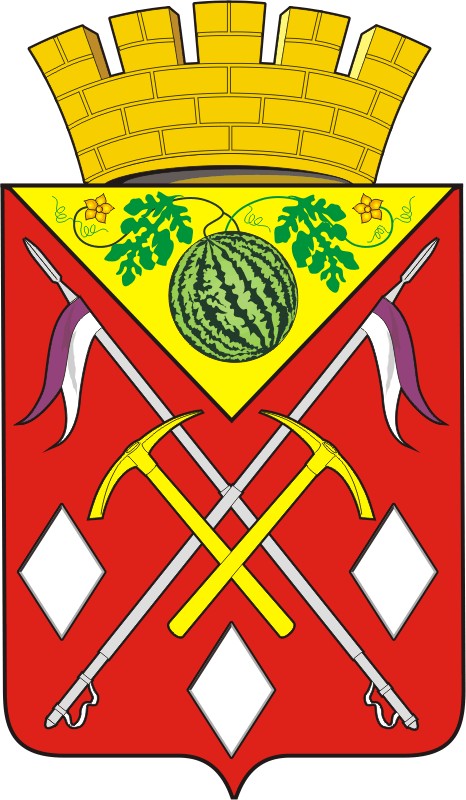 СОВЕТ  ДЕПУТАТОВМУНИЦИПАЛЬНОГО ОБРАЗОВАНИЯСОЛЬ-ИЛЕЦКИЙ ГОРОДСКОЙ ОКРУГОРЕНБУРГСКОЙ ОБЛАСТИ34 заседание              		                                                         II созыв05.04.2023		                                                                             г. Соль-ИлецкРЕШЕНИЕ № 253Об утверждении перечня услуг, которые являются необходимыми и обязательными для предоставления муниципальных услуг, оказываемых на территории муниципального образования Соль-Илецкий городской округ и об утверждении порядка определения размера платы за их оказаниеВ соответствии с Федеральным законом от 27.07.2010  № 210-ФЗ «Об организации предоставления государственных и муниципальных услуг», Совет депутатов муниципального образования Соль-Илецкий городской округ решил:1. Утвердить перечень услуг, которые являются необходимыми и обязательными для предоставления муниципальных услуг, оказываемых на территории муниципального образования Соль-Илецкий городской округ, согласно приложению №1.2. Утвердить порядок определения размера платы за оказание услуг, которые являются необходимыми и обязательными для предоставления муниципальных услуг, оказываемых на территории муниципального образования Соль-Илецкий городской округ, согласно приложению №2. 3. Решение Совета депутатов муниципального образования Соль-Илецкий городской округ Оренбургской области от 15.03.2017 № 534 «Об утверждении перечня услуг, которые являются необходимыми и обязательными для предоставления муниципальных услуг, оказываемых на территории муниципального образования Соль-Илецкий городской округ» признать утратившим силу.4. Контроль за исполнением настоящего решения возложить на постоянную комиссию по вопросам муниципальной службы, правопорядку, труду, работе с общественными и религиозными объединениями, национальным вопросам и делам военнослужащих и казачества.5. Установить, что настоящее решение вступает в силу после его официального опубликования (обнародования).Разослано: депутатам Совета депутатов Соль-Илецкого городского округа - 20 экз., администрации Соль-Илецкого городского округа – 1 экз.,  прокуратура района - 1 экз.; в дело - 1 экз.; администрация – 8 экз.Приложение №1к решению Совета депутатовмуниципального образованияСоль-Илецкий городской округот  05.04.2023 № 253Переченьуслуг, которые являются необходимыми и обязательными для предоставления муниципальных услуг, оказываемых на территории муниципального образования Соль-Илецкий городской округПриложение №2 к решению Совета депутатов муниципального образования Соль-Илецкий городской округот 05.04.2023 № 253Порядокопределения размера платы за оказание услуг,которые являются необходимыми и обязательнымидля предоставления муниципальных услуг, оказываемых на территории муниципального образования  Соль-Илецкий городской округ       1. Настоящий Порядок устанавливает правила определения размеров платы за оказание услуг, которые являются необходимыми и обязательными для предоставления органами местного самоуправления Соль-Илецкого городского округа муниципальных услуг (далее – необходимые и обязательные услуги).       2. Действие настоящего Порядка распространяется на деятельность муниципальных бюджетных и муниципальных автономных учреждений Соль-Илецкого городского округа, а также муниципальных казенных учреждений Соль-Илецкого городского округа, участвующих в предоставлении необходимых и обязательных услуг.       3. Органы местного самоуправления Соль-Илецкого городского округа, осуществляющие функции и полномочия учредителя муниципальных бюджетных учреждений  Соль-Илецкого городского округа или муниципальных автономных учреждений Соль-Илецкого городского округа, созданных на базе имущества, находящегося в собственности муниципального образования Соль-Илецкий городской округ, а также главные распорядители средств бюджета Соль-Илецкого городского округа, в ведении которых находятся муниципальные казенные учреждения Соль-Илецкого городского округа (далее муниципальные органы), разрабатывают методику определения размера платы за оказание необходимых и обязательных услуг, предоставляемых подведомственными организациями (далее – методика определения размера платы).       4. Методика определения размера платы должна содержать:         обоснование расчетно-нормативных затрат на оказание необходимых и обязательных услуг;         пример определения размера платы за оказание необходимых и обязательных услуг на основании методики;          периодичность пересмотра платы за оказание необходимых и обязательных услуг.        5. Муниципальный орган определяет размер платы за оказание необходимых и обязательных услуг (далее – размер платы).        6. Муниципальный орган разрабатывает проект нормативного правового акта об утверждении методики определения размера платы (далее - проект нормативного правового акта).         7. Проект нормативного правового акта подлежит размещению в информационно-телекоммуникационной сети Интернет (далее – сеть Интернет) на официальном сайте администрации Соль-Илецкого городского округа, а также на официальном сайте муниципального органа с целью проведения общественного обсуждения.         Срок, на который проект нормативного правового акта размещается в сети Интернет, не может составлять менее 20 дней.        8. В течение срока размещения проекта нормативного правового акта в сети Интернет муниципальный орган рассматривает предложения, поступившие  в ходе общественного обсуждения и принимает решение о доработке проекта нормативного правового акта по результатам общественного обсуждения.         9. Срок, в течение которого осуществляется доработка проекта нормативного правового акта, не может превышать 10 дней с момента завершения общественного обсуждения.         10. Проект нормативного правового акта, доработанный с учетом результатов общественного обсуждения, принимается муниципальным органом.        11. Размер платы за оказание необходимых и обязательных услуг, предоставляемых муниципальным бюджетным учреждением, муниципальным автономным учреждением, муниципальным казенным учреждением, устанавливается на основании методики определения размера платы. Председатель Совета депутатов муниципального образования Соль-Илецкий городской округ_________________Н.А. Кузьмин Глава муниципального образования  Соль-Илецкий городской округ_________________ В.И. Дубровин№№ п/пНаименование услуги, оказываемой органом местного самоуправленияНаименование услуги, являющейся необходимой и обязательной для получения заявителем муниципальной услугиНаименование организации, оказывающей необходимую и обязательную услугуСведения о платности или бесплатности необходимой и обязательной услуги11.Выдача разрешения на ввод объекта в эксплуатацию Подготовка технического плана объекта капитального строительства в соответствии с Федеральным законом от 13 июля 2015 года № 218-ФЗ «О государственной регистрации недвижимости»Кадастровый инженер согласно статье 29 Федерального закона от 24.07.2007 № 221-ФЗ «О кадастровой деятельности»платно11.Выдача разрешения на ввод объекта в эксплуатацию Выдача акта о подключении (технологическом присоединении) построенного, реконструированного объекта капитального строительства к сетям инженерно-технического обеспеченияОрганизации, осуществляющие эксплуатацию сетей инженерно-технического обеспеченияплатно22.Прием заявлений и выдача документов о согласовании переустройства и (или) перепланировки помещения в многоквартирном домеПодготовка проекта переустройства и (или) перепланировки помещения (при пробивке проемов в несущих стенах многоквартирных домов в состав проекта должны быть включены сведения, обеспечивающие выполнение требований безопасности здания, в том числе требований механической, пожарной безопасности, требований безопасных для человека условий проживания и пребывания)  (2 экземпляра)Проектная организация, имеющая допуск к видам работ, которые оказывают влияние на безопасность объектов капитального строительстваплатно22.Прием заявлений и выдача документов о согласовании переустройства и (или) перепланировки помещения в многоквартирном домеПодготовка технического паспорта переустраиваемого и (или) перепланируемого помещения в случае, если государственный технический учет в отношении помещения не осуществленФилиал ФГБУ «Федеральная кадастровая палата Федеральной службы государственной регистрации, кадастра и картографии» по Оренбургской области, Государственное унитарное предприятие Оренбургской области «Областной центр инвентаризации и оценки недвижимости», Федеральное государственное унитарное предприятие «Российский государственный центр инвентаризации учета объектов недвижимости - Федеральное бюро технической инвентаризации»платно33.Прием документов и выдача уведомлений о переводе или об отказе в переводе жилого помещения в нежилое помещение или нежилого помещения в жилое помещениеВыдача подготовленного и оформленного в установленном порядке проекта переустройства и (или) перепланировки помещения (2 экземпляра) (предоставляется в случае, если переустройство и (или) перепланировка требуются для обеспечения использования такого помещения в качестве жилого или нежилого помещения)Проектная организация, имеющая допуск к видам работ, которые оказывают влияние на безопасность объектов капитального строительстваплатно33.Прием документов и выдача уведомлений о переводе или об отказе в переводе жилого помещения в нежилое помещение или нежилого помещения в жилое помещениеВыдача плана переводимого помещения с его техническим описанием (в случае если переводимое помещение является жилым - технического паспорта такого помещения), если государственный учет жилищного фонда в отношении помещения не осуществленФилиал ФГБУ «Федеральная кадастровая палата Федеральной службы государственной регистрации, кадастра и картографии» по Оренбургской области, Государственное унитарное предприятие Оренбургской области «Областной центр инвентаризации и оценки недвижимости», Федеральное государственное унитарное предприятие «Российский государственный центр инвентаризации учета объектов недвижимости - Федеральное бюро технической инвентаризации» Оренбургский филиал»платно44.Подготовка и выдача акта приемочной комиссии, подтверждающего завершение переустройства и (или) перепланировки помещения в многоквартирном домеПодготовка технического плана объекта капитального строительства в соответствии с Федеральным законом от 13 июля 2015 года № 218-ФЗ «О государственной регистрации недвижимости»Кадастровый инженер согласно статье 29 Федерального закона от 24.07.2007 № 221-ФЗ «О кадастровой деятельности»платно55.Предоставление решения о согласовании архитектурно-градостроительного облика объектаПодготовка проекта архитектурно-градостроительного облика объектаПроектная организация, имеющая допуск к видам работ, которые оказывают влияние на безопасность объектов капитального строительстваплатно6.Утверждение схемы расположения земельного участка, уточнение сведений о земельном участке (изменение и (или) уточнение вида разрешенного использования, адреса, местоположения границ и площади земельного участка)Разработка схемы расположения земельного участка на кадастровом плане или кадастровой карте территорииУслугу могут предоставлять кадастровые инженеры, организации, занимающиеся землеустроительными работамиплатно